FNS-683B FMNP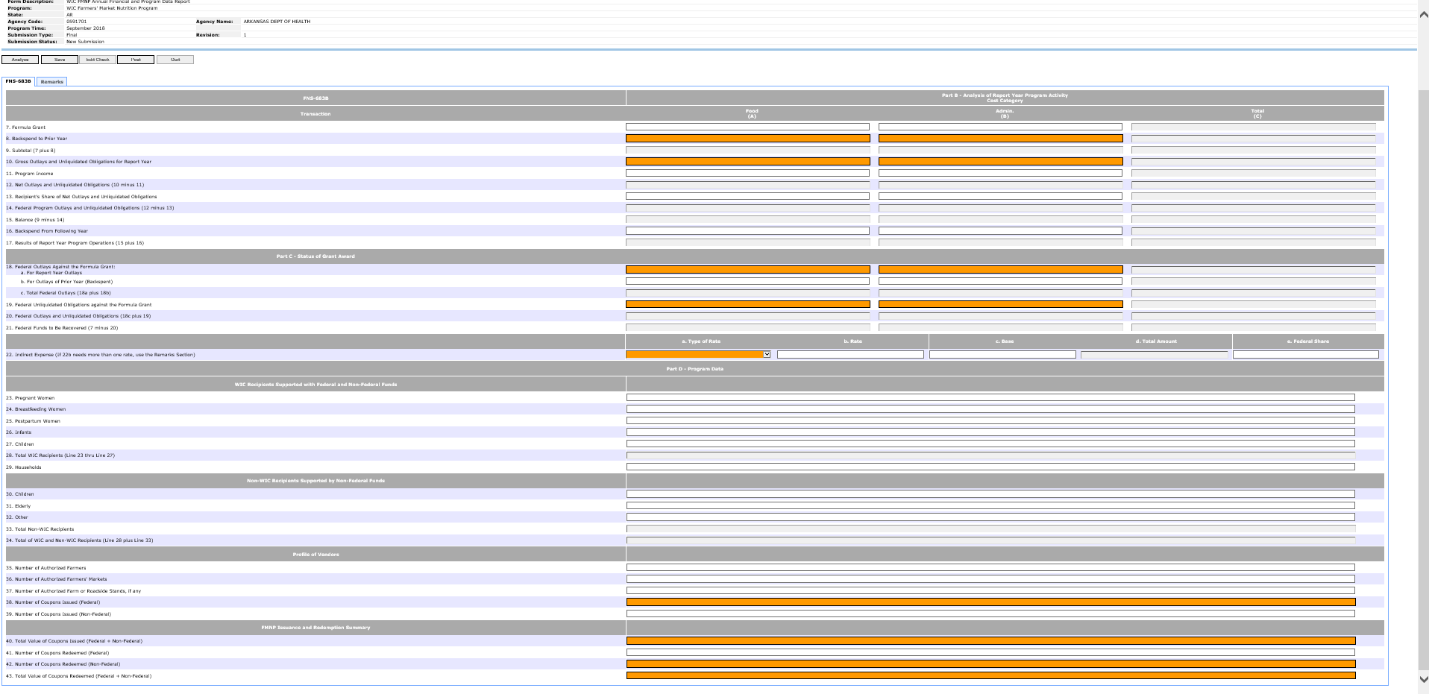 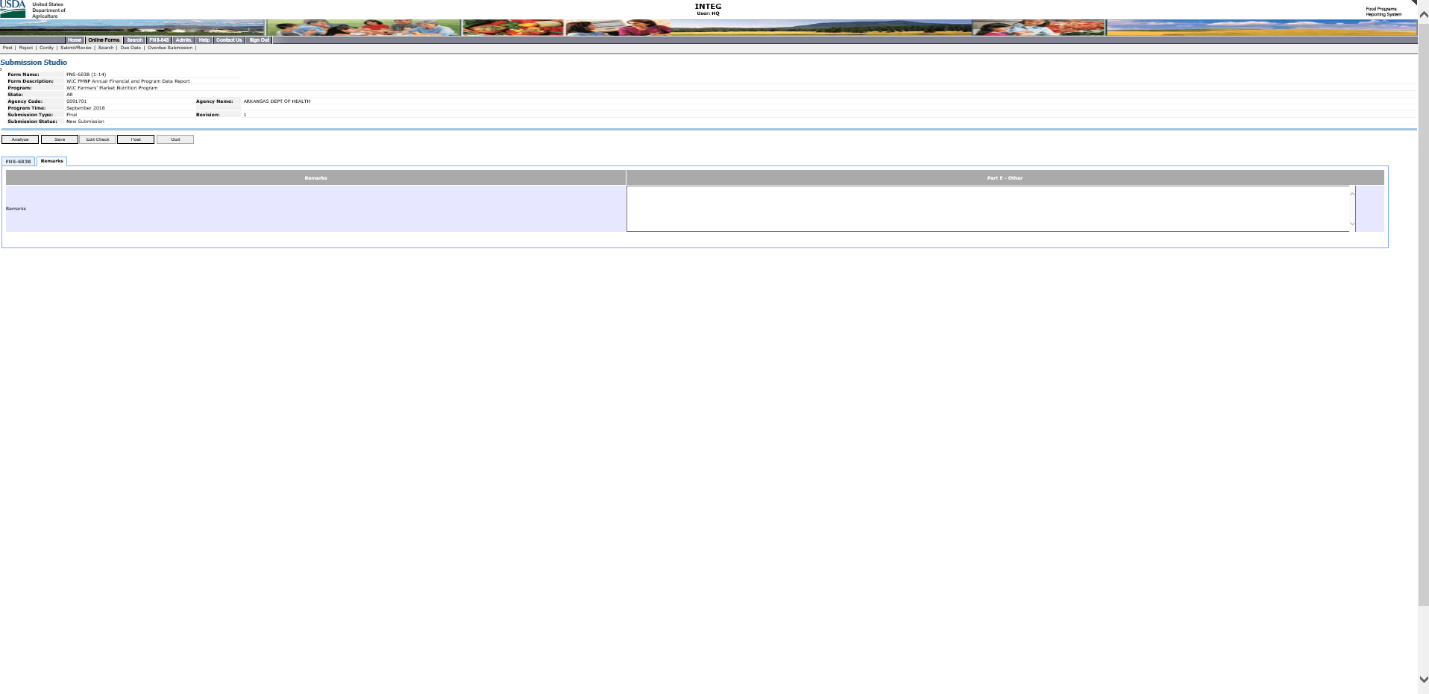 